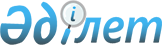 О внесении изменений и дополнения в решение Бородулихинского районного маслихата от 19 января 2021 года № 2-8-VII "О бюджете Жерновского сельского округа Бородулихинского района на 2021 – 2023 годы"Решение Бородулихинского районного маслихата Восточно-Казахстанской области от 10 декабря 2021 года № 11-8-VII
      Бородулихинский районный маслихат РЕШИЛ:
      1. Внести в решение Бородулихинского районного маслихата от 19 января 2021 года № 2-8-VII "О бюджете Жерновского сельского округа Бородулихинского района на 2021-2023 годы" (зарегистрировано в Реестре государственной регистрации нормативных правовых актов под номером 8373) следующие изменения и дополнение:
      пункт 1 изложить в следующей редакции:
      "1. Утвердить бюджет Жерновского сельского округа на 2021-2023 годы согласно приложениям 1, 2, 3 соответственно, в том числе на 2021 год в следующих объемах:
      1) доходы – 25467 тысяч тенге, в том числе:
      налоговые поступления – 3198 тысяч тенге;
      неналоговые поступления – 0 тенге;
      поступления от продажи основного капитала – 0 тенге;
      поступления трансфертов – 22269 тысяч тенге;
      2) затраты – 26467 тысяч тенге;
      3) чистое бюджетное кредитование – 0 тенге;
      4) сальдо по операциям с финансовыми активами – 0 тенге;
      5) дефицит (профицит) бюджета – -1000 тысяч тенге;
      6) финансирование дефицита (использование профицита) бюджета – 1000 тысяч тенге, в том числе:
      используемые остатки бюджетных средств – 1000 тысяч тенге.";
      дополнить пунктом 2-1 следующего содержания:
      "2-1. Предусмотреть в бюджете Жерновского сельского округа на 2021 год целевые текущие трансферты из районного бюджета в сумме 2818 тысяч тенге.";
      приложение 1 к указанному решению изложить в новой редакции согласно приложению к настоящему решению.
      2. Настоящее решение вводится в действие с 1 января 2021 года. Бюджет Жерновского сельского округа на 2021 год
					© 2012. РГП на ПХВ «Институт законодательства и правовой информации Республики Казахстан» Министерства юстиции Республики Казахстан
				
      Временно осуществляющий полномочия секретаря Бородулихинского районного маслихата 

В. Мокроусова
Приложение к решению
Бородулихинского районного 
маслихата
от 10 декабря 2021 года
№ 11-8-VII
Категория
Категория
Категория
Категория
Категория
Категория
Сумма (тысяч тенге)
Класс
Класс
Класс
Класс
Класс
Сумма (тысяч тенге)
Подкласс
Подкласс
Подкласс
Подкласс
Сумма (тысяч тенге)
Наименование доходов
Наименование доходов
Сумма (тысяч тенге)
1.ДОХОДЫ
1.ДОХОДЫ
25467
1
Налоговые поступления
Налоговые поступления
3198
04
Налоги на собственность 
Налоги на собственность 
3198
1
1
Налоги на имущество
Налоги на имущество
12
3
3
Земельный налог
Земельный налог
85
4
4
Налог на транспортные средства
Налог на транспортные средства
3101
2
Неналоговые поступления
Неналоговые поступления
0
3
Поступления от продажи основного капитала
Поступления от продажи основного капитала
0
 4
Поступления трансфертов
Поступления трансфертов
22269
02
Трансферты из вышестоящих органов государственного управления
Трансферты из вышестоящих органов государственного управления
22269
3
3
Трансферты из районного (города областного значения) бюджета 
Трансферты из районного (города областного значения) бюджета 
22269
Функциональная группа
Функциональная группа
Функциональная группа
Функциональная группа
Функциональная группа
Функциональная группа
Сумма(тысяч тенге)
Функциональная подгруппа
Функциональная подгруппа
Функциональная подгруппа
Функциональная подгруппа
Функциональная подгруппа
Сумма(тысяч тенге)
Администратор бюджетных программ
Администратор бюджетных программ
Администратор бюджетных программ
Администратор бюджетных программ
Сумма(тысяч тенге)
Программа
Программа
Программа
Сумма(тысяч тенге)
Наименование
Сумма(тысяч тенге)
II. ЗАТРАТЫ
26467
01
Государственные услуги общего характера
17053
1
Представительные, исполнительные и другие органы, выполняющие общие функции государственного управления
17053
124
Аппарат акима города районного значения, села, поселка, сельского округа
17053
001
001
Услуги по обеспечению деятельности акима города районного значения, села, поселка, сельского округа
17053
06
Социальная помощь и социальное обеспечение 
1350
9
Прочие услуги в области социальной помощи и социального обеспечения
1350
124
Аппарат акима города районного значения, села, поселка, сельского округа
1350
026
026
Обеспечение занятости населения на местном уровне
1350
 07
Жилищно-коммунальное хозяйство
1700
3
Благоустройство населенных пунктов
1700
124
Аппарат акима города районного значения, села, поселка, сельского округа
1700
008
008
Освещение улиц в населенных пунктах
1350
009
009
Обеспечение санитарии населенных пунктов
350
12
Транспорт и коммуникации
6364
1
Автомобильный транспорт
6364
124
Аппарат акима города районного значения, села, поселка, сельского округа
6364
013
013
Обеспечение функционирования автомобильных дорог в городах районного значения, селах, поселках, сельских округах
6364
III .Чистое бюджетное кредитование
0
IV. Сальдо по операциям с финансовыми активами
0
Приобретение финансовых активов
0
Поступление от продажи финансовых активов государства
0
V. Дефицит (профицит) бюджета
-1000
VI. Финансирование дефицита (использование профицита) бюджета
1000
8
Используемые остатки бюджетных средств
1000
01
Остатки бюджетных средств
1000
1
1
Свободные остатки бюджетных средств
1000